РЕШЕНИЕСОВЕТА ХАДЫЖЕНСКОГО ГОРОДСКОГО ПОСЕЛЕНИЯАПШЕРОНСКОГО РАЙОНА         от   2 августа 2016 года             г. Хадыженск                            № 97О внесении изменений в решение Совета Хадыженского городского поселения Апшеронского района от 21 декабря 2015 года № 73 «О  бюджете Хадыженского городского поселенияАпшеронского района на 2016 год»В соответствии со статьей 27 Устава Хадыженского городского поселения Апшеронского района Совет Хадыженского городского поселения Апшеронского района решил: 1. Внести в Решение Совета Хадыженского городского поселения Апшеронского района от 21 декабря 2015 года № 73 «О бюджете Хадыженского городского поселения Апшеронского района на 2016 год» следующие изменения:1) Пункт 4 изложить в следующей редакции:«пункт 4 Утвердить в составе доходов бюджета Хадыженского городского поселения Апшеронского района безвозмездные поступления из краевого  бюджета в 2016 году согласно приложению 3 к настоящему решению, с учетом вносимых изменений»;2) Пункт 6 подпункт 1) пункта 6 изложить в следующей редакции:«1. Утвердить распределение бюджетных ассигнований по разделам и подразделам классификации расходов бюджета Хадыженского городского поселения Апшеронского района на 2016 год согласно приложению 4 к настоящему решению, с учетом вносимых изменений»;подпункт 2) пункта 6 изложить в следующей редакции:«2. Утвердить распределение бюджетных ассигнований по целевым статьям (муниципальным программам и непрограммным направлениям деятельности), группам видов расходов классификации расходов бюджета Хадыженского городского поселения Апшеронского района на 2016 год согласно приложению 5 к настоящему решению, с учетом вносимых изменений»;подпункт 3) пункта 6 изложить в следующей редакции:«3. Утвердить ведомственную структуру расходов бюджета Хадыженского городского поселения Апшеронского района на 2016 год согласно приложению 6 к настоящему решению, с учетом вносимых изменений»;подпункт 6) пункта 6 изложить в следующей редакции:2. Настоящее решение вступает в силу со дня его подписания и подлежит официальному опубликованию не позднее 10 дней после его подписания в установленном порядке.                                                                                                      ПРИЛОЖЕНИЕ № 3                                                                                                         к решению Совета                                                                        Хадыженского городского поселения                                                                                                  Апшеронского района                                                                                      от 2 августа 2016 года  № 97Безвозмездные поступления из краевого бюджета в 2016 году                                                                                                                          тыс. руб.Глава  Хадыженского городскогопоселения Апшеронского района                                                         Ф.В.Кравцов                                                                                                    ПРИЛОЖЕНИЕ № 4                                                                                                        к решению Совета                                                                        Хадыженского городского поселения                                                                                                  Апшеронского района                                                                                        от 2 августа 2016 года  № 97Распределение бюджетных ассигнований по разделам и подразделам классификации расходов бюджетов  на 2016 год                                                                                                                          тыс. руб.Глава  Хадыженского городскогопоселения Апшеронского района                                                         Ф.В.Кравцов                                                                                                   ПРИЛОЖЕНИЕ № 5                                                                                                       к решению Совета                                                                       Хадыженского городского поселения                                                                                                 Апшеронского района                                                                                       от 2 августа 2016 года  № 97Распределение бюджетных ассигнований по целевым статьям (муниципальным программам Хадыженского городского поселения Апшеронского района и непрограммным направлениям деятельности), группам видов расходов классификации расходов бюджетов на 2016 год                                                                                                                          тыс.руб.Глава  Хадыженского городскогопоселения Апшеронского района                                                         Ф.В.Кравцов                                                                                                      ПРИЛОЖЕНИЕ № 6                                                                                                         к решению Совета                                                                         Хадыженского городского поселения                                                                                                   Апшеронского района                                                                                         от 2 августа 2016 года  № 97Ведомственная структура расходов бюджета Хадыженского городского поселения  Апшеронского района  на 2016 год                                                                                                                           тыс.руб.Глава  Хадыженского городскогопоселения Апшеронского района                                                         Ф.В.КравцовГлава Хадыженского городскогопоселения Апшеронского района                                                        __________________Ф.В.КравцовПредседатель Совета Хадыженского городского поселения Апшеронского района___________________А.И.ТатулянКодНаименование доходаСумма1232 00 00000 00 0000 000БЕЗВОЗМЕЗДНЫЕ ПОСТУПЛЕНИЯ36 661,52 02 00000 00 0000 000Безвозмездные поступления от других бюджетов бюджетной системы Российской Федерации36 660,82 02 01000 00 0000 151Дотации бюджетам бюджетной системы Российской Федерации 17 092,02 02 01001 13 0000 151Дотации бюджетам городских поселений на выравнивание бюджетной обеспеченности17 092,0 2 02 02000 00 0000 151Субсидии бюджетам бюджетной системы Российской Федерации (межбюджетные субсидии)*18 498,62 02 02088 13 0002 151Субсидии бюджетам городских поселений на обеспечение мероприятий по переселению граждан из аварийного жилищного фонда за счет средств, поступивших от государственной корпорации Фонд содействия реформированию жилищно-коммунального хозяйства5 844,42 02 02089 13 0002 151Субсидии бюджетам городских поселений на обеспечение мероприятий по переселению граждан из аварийного жилищного фонда за счет средств бюджетов3 779,22 02 02999 13 0000 151      Прочие субсидии бюджетам городских поселений                                                                                                                                                                             8 875,0из них:субсидии на капитальный ремонт и ремонт автомобильных дорог общего пользования местного значения4 530,0субсидии на поэтапное повышение уровня средней заработной платы работников муниципальных учреждений Краснодарского края в целях выполнения указов Президента Российской Федерации4 345,02 02 03000 00 0000 151Субвенции бюджетам бюджетной системы Российской Федерации 770,22 02 03015 00 0000 151Субвенции бюджетам на осуществление первичного воинского учета на территориях , где отсутствуют военные комиссариаты762,62 02 03015 13 0000 151Субвенции бюджетам городских поселений на осуществление первичного воинского учета на территориях, где отсутствуют военные комиссариаты 762,6из них:Субвенции бюджетам поселений на исполнение государственных полномочий по первичному воинскому учету на территориях, где отсутствуют военные комиссариаты на 2016 год762,62 02 03024 00 0000 151Субвенции местным бюджетам на выполнение передаваемых полномочий субъектов Российской Федерации 7,62 02 03024 13 0000 151Субвенции бюджетам городских поселений на выполнение передаваемых полномочий субъектов Российской Федерации7,6из них:Субвенции бюджетам поселений на исполнение государственных полномочий по образованию и организации деятельности административных комиссий на 2016 год7,62 02 04000 00 0000 151Иные межбюджетные трансферты300,02 02 04999 13 0000 151Прочие межбюджетные трансферты, передаваемые бюджетам городских поселений300,02 18 00000 00 0000 151Доходы бюджетов бюджетной системы Российской Федерации от возврата бюджетами бюджетной системы Российской Федерации остатков субсидий, субвенций и иных межбюджетных трансфертов, имеющих целевой назначение, прошлых лет0,72 18 05010 13 0000 151Доходы бюджетов городских поселений от возврата остатков субсидий, субвенций и иных межбюджетных трансфертов, имеющих целевой назначение, прошлых лет из бюджетов муниципальных районов0,7№ п/пРз,ПРНаименованиеСумма1234Всего расходов78730,8в том числе:1.0100Общегосударственные вопросы14505,30102Функционирование высшего должностного лица субъекта Российской Федерации и муниципального образования   956,00104Функционирование Правительства Российской Федерации, высших исполнительных органов государственной власти субъектов Российской Федерации, местных администраций10314,00106Обеспечение деятельности финансовых, налоговых и таможенных органов и органов финансового (финансово-бюджетного) надзора165,40111Резервные фонды197,00113Другие общегосударственные вопросы2872,92.0200Национальная оборона762,60203Мобилизационная и вневойсковая подготовка762,63.0300Национальная безопасность и правоохранительная деятельность422,00309Защита населения и территории от чрезвычайных ситуаций природного и техногенного характера, гражданская оборона162,90310Обеспечение  пожарной безопасности244,10314Другие вопросы в области национальной безопасности и правоохранительной деятельности15,04.0400Национальная экономика12416,80409Дорожное хозяйство (дорожные фонды)11516,90412Другие вопросы в области национальной экономики899,95.0500Жилищно-коммунальное хозяйство29973,80501Жилищное хозяйство9973,60502Коммунальное хозяйство1740,00503Благоустройство12697,10505Другие вопросы в области жилищно-коммунального хозяйства5563,16.0700Образование80,00707Молодежная политика и оздоровление детей80,07.0800Культура, кинематография17587,60801Культура17587,68.1000Социальная политика60,01006Другие вопросы в области социальной политики60,09.1100Физическая культура и спорт2376,81101Физическая культура2156,81102Массовый спорт220,010.1300Обслуживание государственного и муниципального долга546,01301Обслуживание государственного внутреннего и муниципального долга546,0№ п\пНаименованиеЦСРВРСумма 12345Всего:78730,81Муниципальная программа Хадыженского городского поселения Апшеронского района "Развитие культуры"03 0  00 0000017587,6Организация досуга и предоставление услуг организаций культуры, прочие мероприятия в сфере культуры03 4 00 0000010626,4Содействие развитию культурно-досуговых организаций03 4 01 000009591,4Расходы на обеспечение деятельности (оказание услуг) муниципальных учреждений, в том числе на предоставление муниципальным бюджетным и автономным учреждениям субсидий 03 4 01 005909591,4Расходы на выплаты персоналу в целях обеспечения выполнения функций государственными (муниципальными) органами, казенными учреждениями, органами управления государственными внебюджетными фондами03 4 01 005901001556,3Закупка товаров, работ и услуг для обеспечения государственных (муниципальных) нужд03 4 01 00590200439,0Предоставление субсидий  бюджетным, автономным учреждениям и иным некоммерческим организациям03 4 01 005906007576,1Иные бюджетные ассигнования03 4 01 0059080020,0Содействие развитию библиотечного дела03 4 02 00000120,0Комплектование библиотечных фондов библиотек поселений03 4 02 10330120,0Предоставление субсидий  бюджетным, автономным учреждениям и иным некоммерческим организациям03 4 02 10330600120,0Организация и проведение мероприятий, посвященных значимым событиям, юбилейным и памятным датам03 4 03 00000915,0Реализация мероприятий муниципальной программы "Развитие культуры"03 4 03 10300915,0Закупка товаров, работ и услуг для обеспечения государственных (муниципальных) нужд03 4 03 10300200915,0Библиотечное обслуживание населения03 5 00 000006961,2Содействие развитию библиотечного дела03 5 01 000006961,2Расходы на обеспечение деятельности (оказание услуг) муниципальных учреждений, в том числе на предоставление муниципальным бюджетным и автономным учреждениям субсидий 03 5 01 005906961,2Предоставление субсидий  бюджетным, автономным учреждениям и иным некоммерческим организациям03 5 01 005906006961,22Муниципальная программа Хадыженского городского поселения Апшеронского района "Развитие физической культуры и спорта"04 0 00 000002376,8Развитие физической культуры и массового спорта04 1 00 000002156,8Содействие развитию спортивных организаций04 1 03 000002156,8Расходы на обеспечение деятельности (оказание услуг) муниципальных учреждений, в том числе на предоставление муниципальным бюджетным и автономным учреждениям субсидий 04 1 03 005902156,8Предоставление субсидий  бюджетным, автономным учреждениям и иным некоммерческим организациям04 1 03 005906002156,8Основные мероприятия муниципальной программы04 4 00 00000220,0Обеспечение организации и проведения физкультурных мероприятий и массовых спортивных мероприятий04 4 02 00000220,0Реализация мероприятий муниципальной программы "Развитие физической культуры и спорта"04 4 02 10400220,0Закупка товаров, работ и услуг для обеспечения государственных (муниципальных) нужд04 4 02 10400200220,03Муниципальная программа Хадыженского городского поселения Апшеронского района "Развитие молодежной политики"05 0 00 0000080,0Основные мероприятия муниципальной программы05 5 00 0000080,0Развитие и реализация потенциала молодежи в интересах Кубани, формирование благоприятной среды, обеспечивающей всестороннее развитие личности05 5 02 0000080,0Реализация мероприятий муниципальной программы "Развитие молодежной политики"05 5 02 1050080,0Предоставление субсидий  бюджетным, автономным учреждениям и иным некоммерческим организациям05 5 02 1050060080,04Муниципальная программа Хадыженского городского поселения Апшеронского района "Обеспечение безопасности населения"06 0 00 00000422,0Основные мероприятия муниципальной программы06 7 00 00000422,0Обеспечение защиты населения и территории муниципального образования от чрезвычайных ситуаций природного и техногенного характера06 7 01 00000162,9Мероприятия по предупреждению и ликвидации чрезвычайных ситуаций, стихийных бедствий и их последствий, выполняемые в рамках специальных решений06 7 01 10600162,9Закупка товаров, работ и услуг для обеспечения государственных (муниципальных) нужд06 7 01 10600200162,9Обеспечение мероприятий по противодействию терроризму, экстремизму06 7 02  0000015,0Мероприятия по профилактике терроризма и экстремизма06 7 02  1061015,0Закупка товаров, работ и услуг для обеспечения государственных (муниципальных) нужд06 7 02  1061020015,0Обеспечение организации и проведение мероприятий по пожарной безопасности06 7 04  00000244,1Мероприятия по пожарной безопасности06 7 04 10640244,1Закупка товаров, работ и услуг для обеспечения государственных (муниципальных) нужд06 7 04 10640200244,15Муниципальная программа Хадыженского городского поселения Апшеронского района "Управление муниципальным имуществом"08 0 00 000002568,1Основные мероприятия муниципальной программы08 3 00 000002568,1Создание условий для эффективного управления и распоряжения муниципальным имуществом поселения в целях увеличения доходной части бюджета муниципального образования08 3 01 000001718,1Оценка недвижимости, признание прав и регулирование отношений по муниципальной собственности08 3 01 10800800,0Закупка товаров, работ и услуг для обеспечения государственных (муниципальных) нужд08 3 01 10800200800,0Мероприятия по землеустройству и землепользованию08 3 01 10810649,9Закупка товаров, работ и услуг для государственных (муниципальных) нужд08 3 01 10810200649,9Выполнение других обязательств муниципального образования08 3 01 10820268,2Иные межбюджетные ассигнования08 3 01 10820800268,2Внесение вкладов в имущество08 3 04 00000850,0Внесение вкладов в имущество ООО «Тепловые сети Апшеронского района08 3 04 10830850,0Иные межбюджетные ассигнования08 3 04 10830800850,06Муниципальная программа Хадыженского городского поселения Апшеронского района "Развитие топливно-энергетического комплекса и жилищно-коммунального хозяйства"10 0 00 0000029973,8Газификация населенных пунктов поселений муниципального образования Апшеронский район10 1 00 00000300,0Обеспечение строительства и капитального ремонта распределительных газопроводов на территории поселения10 1 02 00000300,0Реализация мероприятий по газификации населенных пунктов поселений муниципального образования Апшеронский район10 1 02 11110300,0Капитальные вложения в объекты государственной(муниципальной) собственности10 1 02 11110400300,0Основные мероприятия муниципальной программы10 3 00 0000019700,2Обеспечение деятельности муниципального учреждения10 3 01 000005563,1Расходы на обеспечение деятельности (оказание услуг) муниципальных учреждений, в том числе на предоставление муниципальным бюджетным и автономным учреждениям субсидий10 3 01 005905563,1Расходы на выплаты персоналу в целях обеспечения выполнения функций государственными (муниципальными) органами, казенными учреждениями, органами управления государственными внебюджетными фондами10 3 01 005901004830,1Закупка товаров, работ и услуг для обеспечения государственных (муниципальных) нужд10 3 01 00590200684,0Иные бюджетные ассигнования10 3 01 0059080049,0Содействие развитию коммунальной инфраструктуры муниципальной собственности поселения 10 3 04 000001440,0Мероприятия по развитию водо-, тепло-, электроснабжения 10 3 04 111501440,0Закупка товаров, работ и услуг для обеспечения государственных (муниципальных) нужд10 3 04 111502001440,0Обеспечение содержания и функционирования уличного освещения10 3 05 000003930,0Уличное освещение10 3 05 111603930,0Закупка товаров, работ и услуг для  обеспечения государственных (муниципальных) нужд10 3 05 111602003623,8Капитальные вложения в объекты государственной(муниципальной) собственности10 3 05 11160400306,2Восстановление, ремонт, благоустройство и содержание мест захоронения10 3 07 000001068,8Организация и содержание мест захоронения10 3 07 111801068,8Закупка товаров, работ и услуг для обеспечения государственных (муниципальных) нужд10 3 07 111802001068,8Обеспечение прочих мероприятий по благоустройству10 3 08 000007698,3Прочие мероприятия по благоустройству10 3 08 111907698,3Закупка товаров, работ и услуг для  обеспечения государственных (муниципальных) нужд10 3 08 111902007698,3Жилищное хозяйство10 4 00 000009973,6Обеспечение содержания муниципального жилищного фонда10 4 01 00000150,0Реализация мероприятий в сфере жилищного хозяйства10 4 01 11140150,0Закупка товаров, работ и услуг для обеспечения государственных (муниципальных) нужд10 4 01 11140200150,0Обеспечение мероприятий в области жилищного хозяйства, связанных с переселением граждан из аварийного жилищного фонда10 4 02 000009823,6Обеспечение мероприятий по переселению граждан из аварийного жилищного фонда, в том числе переселение граждан из аварийного жилищного фонда с учетом необходимости развития малоэтажного жилищного строительства10 4 02 095025844,4Капитальные вложения в объекты государственной(муниципальной) собственности10 4 02 095024005844,4Обеспечение мероприятий по переселению граждан из аварийного жилищного фонда, в том числе переселение граждан из аварийного жилищного фонда с учетом необходимости развития малоэтажного жилищного строительства10 4 02 096023779,2Капитальные вложения в объекты государственной(муниципальной) собственности10 4 02 096024003779,2Обеспечение мероприятий по переселению граждан из аварийного жилищного фонда, в том числе переселение граждан из аварийного жилищного фонда с учетом необходимости развития малоэтажного жилищного строительства10 4 02 S9602200,0Капитальные вложения в объекты государственной(муниципальной) собственности10 4 02 S9602400200,07Муниципальная программа Хадыженского городского поселения Апшеронского района "Поддержка дорожного хозяйства"12 0 00 0000011516,9Основные мероприятия муниципальной программы12 1 00 0000011516,9Создание устойчивого и безопасного функционирования автомобильных дорог общего пользования местного значения муниципального образования12 1 01 0000011516,9Строительство, реконструкция, капитальный ремонт, ремонт и содержание автомобильных дорог общего пользования местного значения, включая проектно-изыскательские работы12 1 01 113006986,9Закупка товаров, работ и услуг для обеспечения государственных (муниципальных) нужд12 1 01  113002006986,9Капитальный ремонт и ремонт автомобильных дорог общего пользования местного значения12 1 01  624404530,0Закупка товаров, работ и услуг для обеспечения государственных (муниципальных) нужд12 1 01  624402004530,08Муниципальная программа Хадыженского городского поселения Апшеронского района "Экономическое развитие муниципального образования"13 0 00 00000250,0Основные мероприятия муниципальной программы13 4  00 00000250,0Создание условий для развития малого и среднего предпринимательства13 4 01 0000010,0Развитие и поддержка малого и среднего предпринимательства13 4 01 1140010,0Закупка товаров, работ и услуг для обеспечения государственных (муниципальных) нужд13 4 01 1140020010,0Обеспечение государственного кадастрового учета и государственной регистрации прав13 4 02 00000240,0Реализация мероприятий в области строительства, архитектуры и градостроительства13 4 02 11420240,0Закупка товаров, работ и услуг для обеспечения государственных (муниципальных) нужд13 4 02 11420200240,09Муниципальная программа Хадыженского городского поселения Апшеронского района "Поддержка социально ориентированных некоммерческих организаций"15 0 00 0000060,0Отдельные мероприятия муниципальной программы15 1 00 0000060,0Оказание финансовой поддержки социально ориентированных некоммерческих организаций15 1 01 0000060,0Субсидии на поддержку социально ориентированных некоммерческих организаций15 1 01 1160060,0Предоставление субсидий  бюджетным, автономным учреждениям и иным некоммерческим организациям15 1 01 1160060060,010Муниципальная программа Хадыженского городского поселения Апшеронского района "Организация муниципального управления"17 0 00 0000013533,3Основные мероприятия муниципальной программы17 1 00 0000013533,3Обеспечение деятельности высшего должностного лица муниципального образования17 1 01 00000956,0Расходы на обеспечение функций органов местного самоуправления17 1 01 00190956,0Расходы на выплаты персоналу в целях обеспечения выполнения функций государственными (муниципальными) органами, казенными учреждениями, органами управления государственными внебюджетными фондами17 1 01 00190100956,0Обеспечение деятельности администрации муниципального образования17 1 02 0000011641,3Расходы на обеспечение функций органов местного самоуправления17 1 02 0019010306,4Расходы на выплаты персоналу в целях обеспечения выполнения функций государственными (муниципальными) органами, казенными учреждениями, органами управления государственными внебюджетными фондами17 1 02 001901008810,6Закупка товаров, работ и услуг для обеспечения государственных (муниципальных) нужд17 1 02 001902001409,7Иные бюджетные ассигнования17 1 02 0019080086,1Мероприятия по информатизации администрации муниципального образования17 1 02 11820324,7Закупка товаров, работ и услуг для обеспечения государственных (муниципальных) нужд17 1 02 11820200324,7Обеспечение информационной открытости и доступности информации о деятельности органов местного самоуправления17 1 02 11840240,0Закупка товаров, работ и услуг для обеспечения государственных (муниципальных) нужд17 1 02 11840200240,0Осуществление первичного воинского учета на территориях, где отсутствуют военные комиссариаты17 1 02 51180762,6Расходы на выплаты персоналу в целях обеспечения выполнения функций государственными (муниципальными) органами, казенными учреждениями, органами управления государственными внебюджетными фондами17 1 02 51180100742,6Закупка товаров, работ и услуг для обеспечения государственных (муниципальных) нужд17 1 02 5118020020,0Осуществление отдельных государственных полномочий  по образованию и организации деятельности административных комиссий17 1 02 601907,6Закупка товаров, работ и услуг для обеспечения государственных (муниципальных) нужд17 1 02 601902007,6Обеспечение своевременности и полноты исполнения долговых обязательств муниципального образования17 1 09 00000546,0Процентные платежи по муниципальному долгу17 1 09 11810546,0Обслуживаниегосударственного (муниципального)  долга 17 1 09 11810700546,0Содействие развитию органов территориального общественного самоуправления, поощрение победителей краевых конкурсов17 1 10 00000390,0Мероприятия по развитию территориального общественного самоуправления17 1 10 11830390,0Закупка товаров, работ и услуг для обеспечения государственных (муниципальных) нужд17 1 10 11830200390,011Обеспечение деятельности Совета муниципального образования50 0 00 00000165,4Непрограммные расходы в рамках обеспечения деятельности Совета муниципального образования50 1 00 00000165,4Передача полномочий по решению вопросов местного значения в соответствии с заключенными соглашениями 50 1 01 00000165,4Иные межбюджетные трансферты на осуществление внешнего муниципального финансового контроля50 1 01 20010165,4Межбюджетные трансферты50 1 01 20010500165,412Непрограммные направления деятельности органов местного самоуправления99 0 00 00000197,0Финансовое обеспечение непредвиденных расходов99 1 00 00000197,0Резервные фонды99 1 01 00000197,0Резервные фонды местных администраций99 1 01 90010197,0Иные бюджетные ассигнования99 1 01 90010800197,0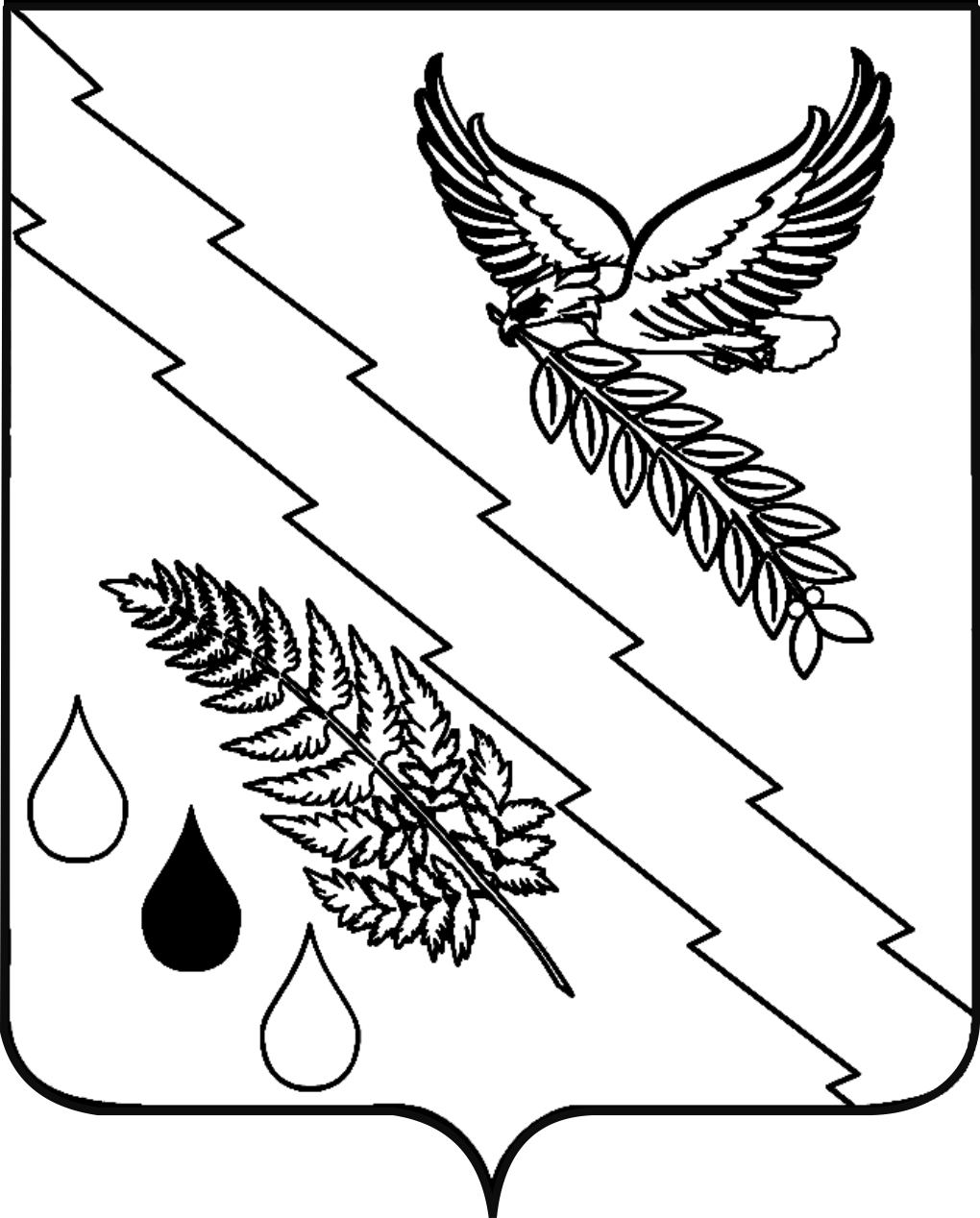 